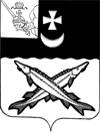 ПРЕДСТАВИТЕЛЬНОЕ СОБРАНИЕ БЕЛОЗЕРСКОГО МУНИЦИПАЛЬНОГО ОКРУГА ВОЛОГОДСКОЙ ОБЛАСТИРЕШЕНИЕОт 31.10.2023  №288В соответствии со статьей 72 Земельного кодекса Российской Федерации, Федеральным законом от 06.10.2003 № 131-ФЗ «Об общих принципах организации местного самоуправления в Российской Федерации», Федеральным законом от 31.07.2020 № 248-ФЗ «О государственном контроле (надзоре) и муниципальном контроле в Российской Федерации», руководствуясь Уставом округа, Представительное Собрание Белозерского муниципального округаРЕШИЛО:Внести в решение Представительного Собрания Белозерского муниципального округа Вологодской области от 09.12.2022 № 81 «Об утверждении Положения по осуществлению муниципального земельного контроля на территории Белозерского муниципального округа Вологодской области», изменения, изложив Приложение № 2 к Положению в новой редакции (прилагается).Настоящее решение вступает в силу со дня его официального опубликования в газете «Белозерье» и подлежит размещению на официальном сайте администрации Белозерского муниципального округа в информационно-телекоммуникационной сети «Интернет».ПредседательПредставительного Собрания округа:                                 И.А. ГолубеваГлава округа:                                                                                 Д.А. СоловьевПриложение к решению Представительного Собрания Белозерского муниципального округа №___ от ____________«Приложение №2	                                                                                                                                                                                             к решению Представительного Собрания Белозерского муниципального округа Вологодской области                                                                                                                                                                                                              ПЕРЕЧЕНЬ ИНДИКАТОРОВ РИСКА НАРУШЕНИЯ ОБЯЗАТЕЛЬНЫХ ТРЕБОВАНИЙ, ИСПОЛЬЗУЕМЫЕ ДЛЯ ОПРЕДЕЛЕНИЯ НЕОБХОДИМОСТИ ПРОВЕДЕНИЯ ВНЕПЛАНОВЫХ ПРОВЕРОК ПРИ ОСУЩЕСТВЛЕНИИ МУНИЦИПАЛЬНОГО ЗЕМЕЛЬНОГО КОНТРОЛЯОтклонение местоположения характерной точки границы земельного участка относительно местоположения границы земельного участка, сведения о котором содержатся в ЕГРН, на величину, превышающую значения точности (средней квадратической погрешности) определения координат характерных точек границ земельных участков, установленное Приказом Федеральной службы государственной регистрации, кадастра и картографии от 23 октября 2020 года № П/0393 «Об утверждении требований к точности и методам определения координат характерных точек границ земельного участка, требований к точности и методам определения координат характерных точек контура здания, сооружения или объекта незавершенного строительства на земельном участке, а также требований к определению площади зданий, сооружения, помещения, машино-места.Несоответствие площади используемого контролируемым лицом земельного участка площади земельного участка, сведения о которой содержатся в Едином государственном реестре недвижимости.».О внесении изменения в решение Представительного Собрания Белозерского муниципального округа Вологодской области от 09.12.2022 № 81